Dzień dobry Alu.Przesyłam Ci zadania do rozwiązania. Miłego dnia. 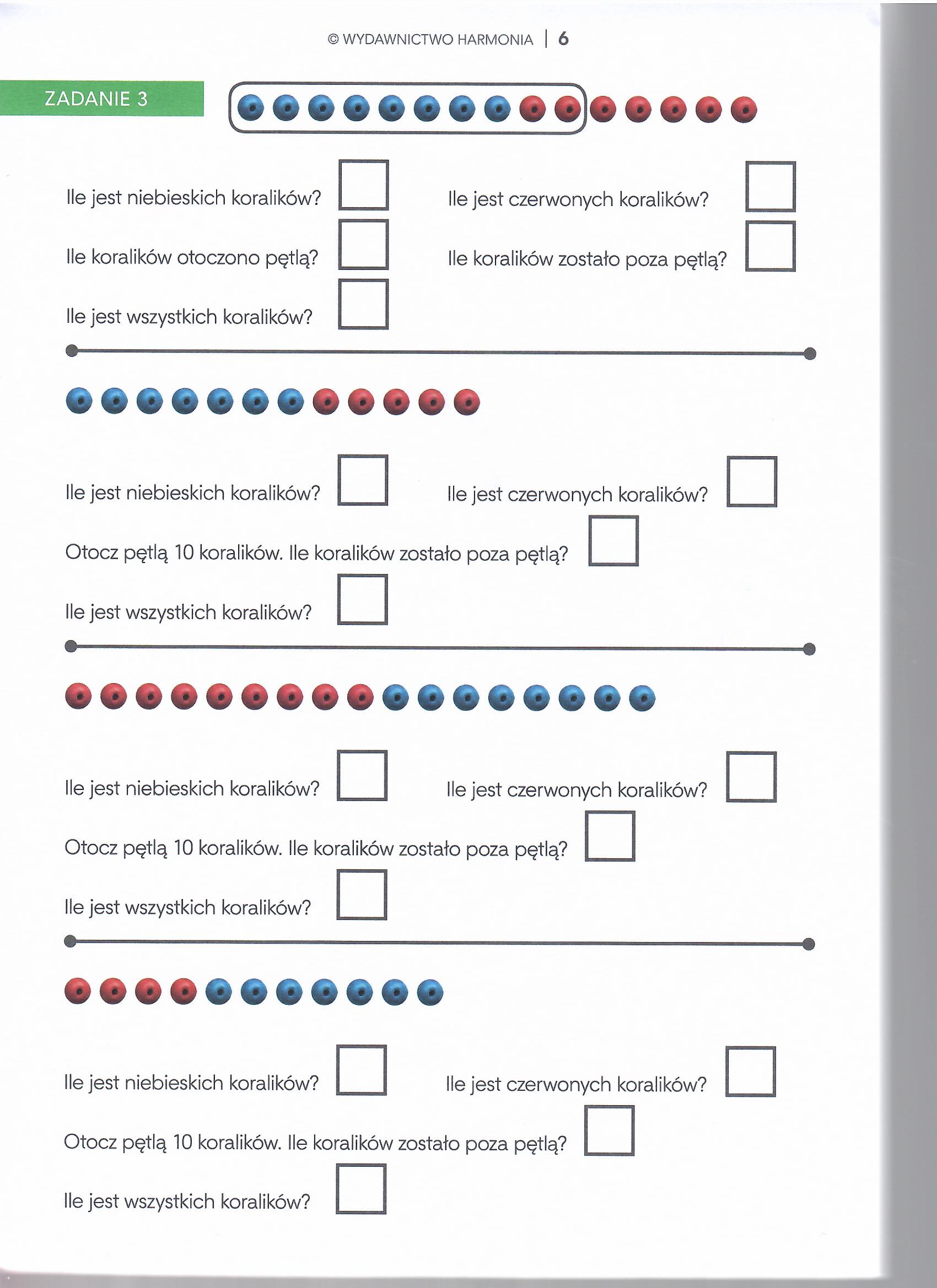 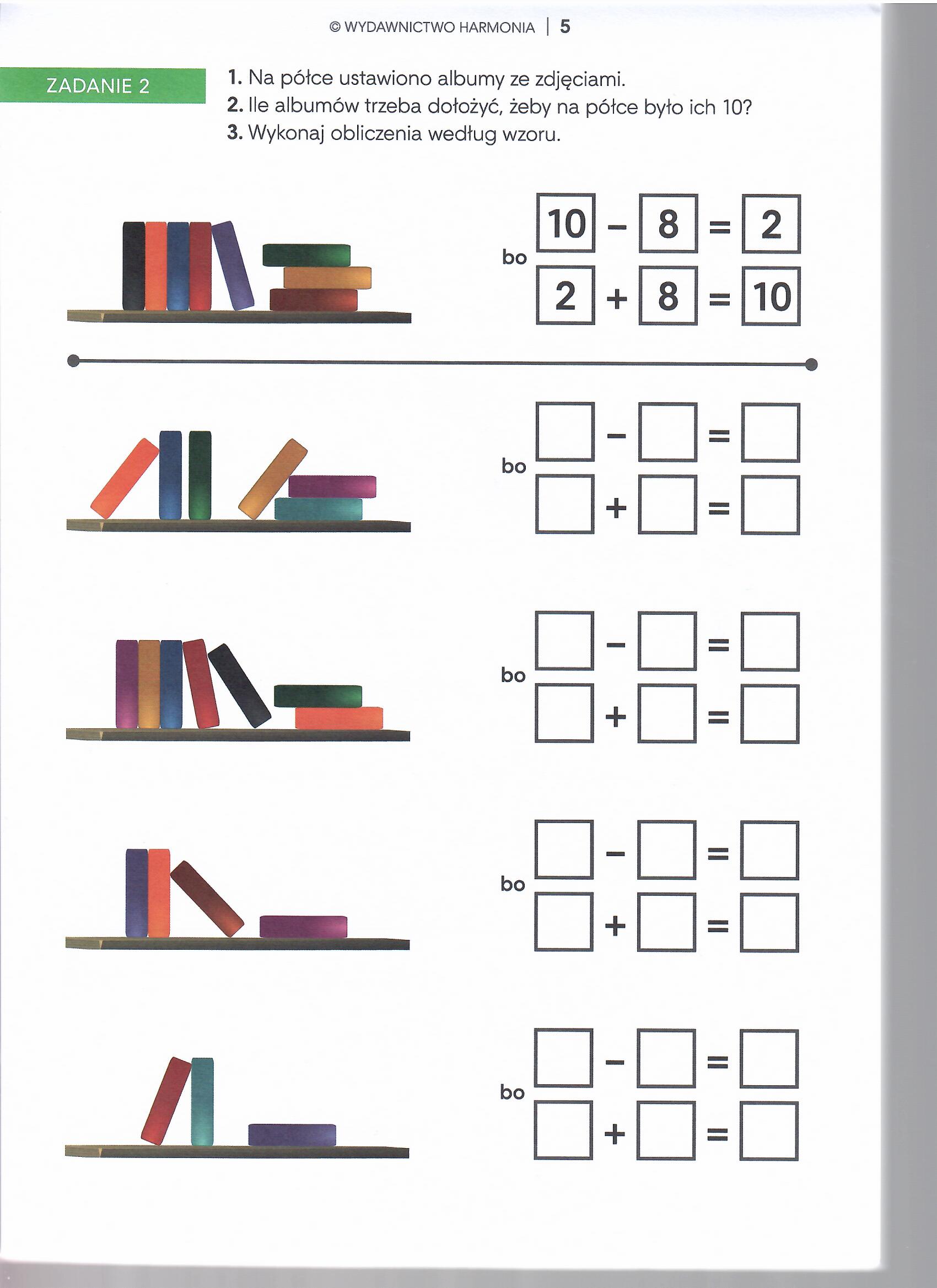 